	Женева, 8 октября 2014 годаУважаемая госпожа,
уважаемый господин,В соответствии с любезным приглашением компании HEAD acoustics GmbH и согласием, достигнутым на последнем собрании 12-й Исследовательской комиссии (Женева, 2−11 сентября 2014 г.), рад сообщить вам, что собрание Рабочей группы 1/12 (Терминалы и субъективная оценка для мультимедиа) 12-й Исследовательской комиссии (Показатели работы, QoS и QoE) состоится в Херцогенрате, Германия, 12 декабря 2014 года.Целью собрания Рабочей группы 1/12 является согласование двух новых Рекомендаций в рамках Вопроса 4/12: МСЭ-Т P.1100 и P.1110.Этому собранию будет предшествовать собрание группы Докладчика по Вопросу 4/12, которое состоится с 10 по 12 декабря 2014 года в том же месте проведения.Открытие собрания Рабочей группы 1/12 состоится 12 декабря в 14 час. 00 мин. Регистрация участников начнется в 13 час. 30 мин. в месте проведения собрания. Дополнительная информация о собрании изложена в Приложении А. Практическая информация (место проведения, гостиницы и т. д.), которая должна быть представлена принимающей организацией, будет в ближайшее время направлена по списку рассылки Вопроса 4/12 и опубликована на веб-странице ИК12 МСЭ-Т по адресу: http://www.itu.int/en/ITU-T/studygroups/2013-2016/12/Pages/default.aspx.Проект повестки дня собрания, который подготовил Председатель РГ 1/12 г-н Ларс Биргер Нильсен приводится в Приложении B.Желаю вам плодотворного и приятного собрания.С уважением,Малколм Джонсон
Директор Бюро
стандартизации электросвязиПриложения: 2ПРИЛОЖЕНИЕ AПРЕДСТАВЛЕНИЕ ВКЛАДОВПРЕДЕЛЬНЫЙ СРОК ДЛЯ ВКЛАДОВ: Предельный срок для вкладов составляет 12 (двенадцать) календарных дней до собрания. Такие вклады будут опубликованы на веб-сайте 12-й Исследовательской комиссии, и, следовательно, они должны поступить в БСЭ не позднее 29 ноября 2014 года. Вклады, полученные не позднее чем за два месяца до начала работы собрания, если потребуется, могут быть переведены.НЕПОСРЕДСТВЕННОЕ РАЗМЕЩЕНИЕ/ПРЕДСТАВЛЕНИЕ ДОКУМЕНТОВ: В настоящее время в онлайновом режиме доступна система непосредственного размещения вкладов. Эта система позволяет Членам МСЭ-Т резервировать номера вкладов и напрямую закачивать/пересматривать вклады на веб-сервере МСЭ-Т. С дополнительной информацией и руководящими указаниями, касающимися новой системы непосредственного размещения, можно ознакомиться по следующему адресу: http://itu.int/net/ITU-T/ddp/. ШАБЛОНЫ: Просим вас при подготовке документов к собранию использовать представленный набор шаблонов. Доступ к таким шаблонам предоставляется на веб-странице каждой исследовательской комиссии МСЭ-Т в директории "Delegate resources" (http://itu.int/ITU-T/studygroups/templates). На титульном листе всех документов следует указывать фамилию, номера факса и телефона, а также адрес электронной почты лица, к которому следует обращаться по вопросам, связанным с вкладом.МЕТОДЫ И СРЕДСТВА РАБОТЫСОБРАНИЯ НА БЕЗБУМАЖНОЙ ОСНОВЕ: Это собрание будет проходить на безбумажной основе.РЕГИСТРАЦИЯ, НОВЫЕ ДЕЛЕГАТЫ И СТИПЕНДИИРЕГИСТРАЦИЯ: Чтобы БСЭ могло предпринять необходимые действия, просим вас направить письмом, по факсу (+41 22 730 5853) или по электронной почте (tsbreg@itu.int) не позднее 12 ноября 2014 года, список лиц, которые будут представлять вашу администрацию, Члена Сектора, Ассоциированного члена, академическое учреждение, региональную и/или международную организацию либо другое объединение. Просим администрации также указывать фамилию главы делегации (и заместителя главы делегации, в надлежащих случаях).Просим принять к сведению, что предварительная регистрация участников собраний МСЭ-Т проводится в онлайновой форме на веб-сайте МСЭ-Т (http://itu.int/ITU-T/studygroups/com12).СТИПЕНДИИ: Стипендии для данного собрания не предоставляются.ОСНОВНЫЕ ПРЕДЕЛЬНЫЕ СРОКИ (до начала собрания)ПРИЛОЖЕНИЕ BПроект повестки дняПятница, 12 декабря 2014 года, 14 час. 00 мин.1	Открытие2	Утверждение повестки дня3	Распределение документов4	Согласование проектов новых Рекомендаций МСЭ-T P.1100 и P.11105	Утверждение документов о взаимодействии6	Любые другие вопросы7	Закрытие собрания______________Бюро стандартизации 
электросвязи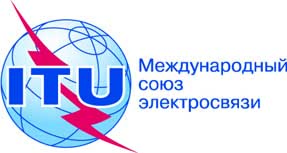 Осн.:

Тел.:
Факс:
Эл. почта:Коллективное письмо 5/12 БСЭ

+41 22 730 6356
+41 22 730 5853
tsbsg12@itu.int–	Администрациям Государств – Членов Союза−	Членам Сектора МСЭ-Т−	Ассоциированным членам МСЭ-Т, принимающим участие в работе 12-й Исследовательской комиссии−	Академическим организациям − Членам МСЭ-ТПредмет:Собрание Рабочей группы 1/12 
Херцогенрат, Германия, 12 декабря 2014 годаСобрание Рабочей группы 1/12 
Херцогенрат, Германия, 12 декабря 2014 года12 октября 2014 г.–	представление вкладов для письменного перевода, если он запрашивается12 ноября 2014 г.–	предварительная регистрация29 ноября 2014 г.−	окончательный предельный срок для представления вкладов